TP5Exercice 1a.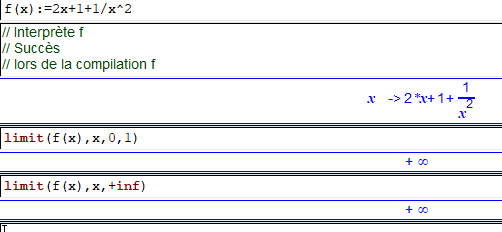 1.b. La courbe représentative de admet en 0 une asymptote verticale.2.a 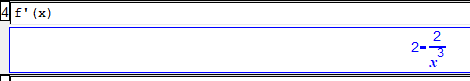 2.b 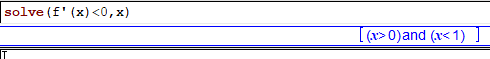  si 2.c.   est décroissante sur    est croissante sur 3.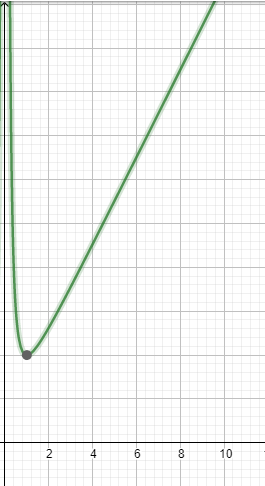 4. Il semble que  soit une asymptote à 5. 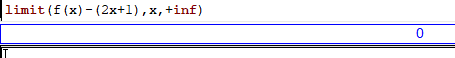 